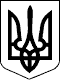 79 СЕСІЯ  ЩАСЛИВЦЕВСЬКОЇ СІЛЬСЬКОЇ РАДИ7 СКЛИКАННЯРІШЕННЯ12.11.2018 р.                                             №1327с. ЩасливцевеПро надання згоди на викуп земельної ділянки в с. Щасливцеве по вул. НабережнаРозглянувши клопотання ПП "ВКФ "ЧАЙКА-2-АЗОВ" (ідентифікаційний код юридичної особи – ***) що є орендарем земельної ділянки комунальної власності в с. Щасливцеве щодо передачі їм у власність шляхом викупу цієї земельної ділянки, та додані документи, враховуючи рішення 79 сесії Щасливцевської сільської ради 7 скликання №1326 від 12.11.2018 р. "Про присвоєння адрес земельним ділянкам розташованих в с. Щасливцеве та внесення змін до їх договорів оренди", та те що на земельній ділянці знаходиться об'єкт нерухомого майна – нежитлові будівлі розташовані на б/в "Чайка-2" що належить заявнику ( у Державному реєстрі прав на нерухоме майно реєстраційний номер об’єкту нерухомого майна – ***, номер запису про право власності - ***) та земельна ділянка вже сформована та право комунальної власності на неї зареєстровано за Щасливцевською сільською радою у встановленому законом порядку (відповідно до Витягу з Державного реєстру речових прав на нерухоме майно від 20.09.2018 р., номер запису про право власності - ***) і вона додаткового формування (відводу) не потребує, керуючись ст. ст. 12, 126-128, 134 Земельного Кодексу України, ст. 26 Закону України "Про місцеве самоврядування в Україні", сесія сільської радиВИРІШИЛА:1. Надати згоду на передачу шляхом викупу ПРИВАТНОМУ ПІДПРИЄМСТВУ "ВКФ "ЧАЙКА-2-АЗОВ" (ідентифікаційний код юридичної особи – ***) земельної ділянки по вул. Набережна, ***, в с. Щасливцеве Генічеського району Херсонської області, з кадастровим номером 6522186500:11:006:0044, площею ., цільове призначення для будівництва та обслуговування об’єктів рекреаційного призначення (код 07.01), вид використання під розміщення існуючої бази відпочинку "Чайка-2".2. Провести експертну грошову оцінку земельної ділянки зазначеної у п.1 цього рішення, для чого доручити Виконавчому комітету Щасливцевської сільської ради:2.1. Укласти з особою зазначеною у п.1 цього рішення, відповідний договір щодо сплати нею авансового внеску в рахунок оплати ціни продажу земельної ділянки зазначеної у п. 1 цього рішення, у розмирі 20% від її нормативно грошової оцінки.2.2. Після сплати авансового внеску та зарахування його до сільського бюджету, за рахунок цього внеску замовити в суб’єкта оціночної діяльності, який має відповідний дозвільні документи на цей вид діяльності, експертну грошову оцінку вищевказаної земельної ділянки та надати її на затвердження сесії сільської ради після її виготовлення.3. Попередити ПРИВАТНЕ ПІДПРИЄМСТВО "ВКФ "ЧАЙКА-2-АЗОВ" (ідентифікаційний код юридичної особи – ***) що рішення про передачу їм шляхом викупу земельної ділянки, зазначеної у п.1 цього рішення буде прийнято сільською радою після виготовлення та затвердження в установленому законом порядку її експертної грошової оцінки.4. Контроль за виконанням даного рішення покласти на Постійну комісію Щасливцевської сільської ради з питань регулювання земельних відносин та охорони навколишнього середовища.Сільський голова                                                              В.О. Плохушко